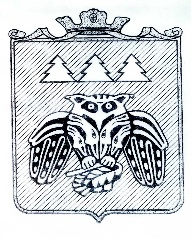 ПОСТАНОВЛЕНИЕадминистрации муниципального образованиямуниципального района «Сыктывдинский»«Сыктывдiн» муниципальнöй районынмуниципальнöй юкöнса администрациялöнШУÖМот  16  мая   2019 года                                                                                                  № 5/430О возобновлении отопительного сезона  2018-2019 гг.       Руководствуясь пунктом 5 части 2 «Правил предоставления коммунальных услуг собственникам и пользователям помещений в многоквартирных домах и жилых домов», утвержденных постановлением Правительства Российской Федерации от 6 мая 2011 года № 354, пунктом 11.7 Правил технической эксплуатации тепловых энергоустановок, утвержденных Приказом Министерства энергетики Российской Федерации от 24 марта 2003 года № 115, администрация муниципального образования муниципального района «Сыктывдинский»ПОСТАНОВЛЯЕТ:1. Рекомендовать  руководителям теплоснабжающих организаций возобновить отопительный период с 16 мая 2019 года.2. Сроки подачи тепла потребителям могут быть изменены в оперативном порядке.3. Признать утратившим силу постановление администрации муниципального образования муниципального района «Сыктывдинский» от 8 мая 2019 года № 5/408 «О завершении отопительного  периода 2018 – 2019 годов».4. Настоящее постановление вступает в силу со дня его подписания.Руководитель администрациимуниципального района                                                                                  Л.Ю. ДоронинаЛИСТ СОГЛАСОВАНИЯпроекта постановленияадминистрации МО МР «Сыктывдинский»О возобновлении отопительного сезона  2018-2019 гг. наименование проекта постановленияПроект внесен: управление УЖКХ администрации МО МР «Сыктывдинский».Исполнитель: зам.начальника УЖКХ, Сушко Ирина Олеговна. Дата внесения проекта: 16 мая   2019 годаНаправление проекта в прокуратуру(для правового управления) _______________________________________________ .                                                             (направить, не направить, подпись)Отправка проекта в прокуратуру (для отдела общего обеспечения) _________________________________________ .                                                                      (дата направления, подпись)   Рассылка: _______________________ .Должность лица, согласовавшего проектФамилия, инициалы имени и отчества лица, согласовавшего проектДата согласованияРезультат согласованияПодписьНачальник УЖКХКоншин А.В.